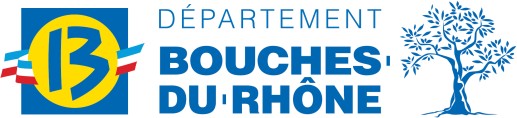 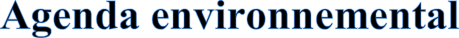 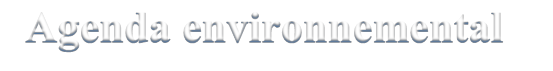 Questionnaire mobilité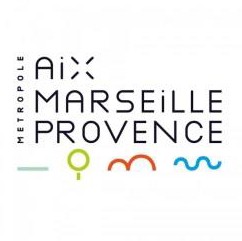 Nom Prénom : ……………………………………………………………………………………………………………………………………Sexe :  Homme	 Femme	Age : …………Date d’achat du VAE : ………………………– Quel type de vélo avez-vous acheté ?Vélo de ville	 Vélo pliant	 Vélo tout terrain	 Vélo cargoAutres : préciser….– Pratiquiez-vous le vélo avant votre acquisition ?Oui  Non– Auriez-vous acheté vélo sans l’aide de la collectivitéOui  Non– Habitudes de déplacement domicile-travail avant l’achat du VAE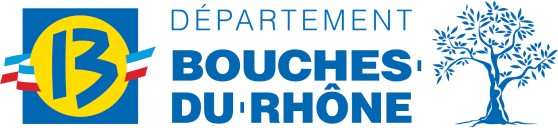 – Quel sera l’usage principal de votre vélo électrique ?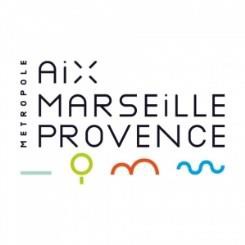 Pour vos loisirsPour vous rendre au travailPour faire vos courses Autre occasion précisez : ……………………………………………….– Pour ce type d’usage, vous avez acheté votre vélo pour remplacer ?– Vous utiliserez votre vélo à assistance électrique :Quelle que soit la saisonPlutôt quand il ne pleut pasPlutôt à la belle saison (avril à octobre)– Le VAE a-t-il vocation à devenir votre principal mode de déplacement ?Oui  Non– Quelle est la distance moyenne de vos déplacements en vélo ?	km– Quelle est votre catégorie socio-professionnelle ?AgriculteurEmployéSans professionArtisan/commerçantRetraité Autre : …………………….CadreEtudiant– Quelle est la tranche de votre revenu mensuel net ?Moins de 1300€ net De 1300€ à 1999€ net De 2000€ à 2499€ netPlus de 2500€ net– Votre expérience a-t-elle suscité des achats équivalents dans votre entourage ?Oui  Non  Je ne sais pas– Remarques et suggestions……………………………………………………………………………………………………………………………………………........................................................................................................................................................................................................................................................................................................................................................................................................................................................................................Tous les joursou presqueAu moins unefois par semaineAu moins unefois par moisA l’occasionMarche (plus de 10 min.)VéloDeux-motorisésBus, MétroTrain, car inter-urbainCovoiturageAutopartageAutre : ……..La voiture : Oui NonUn deux-roues motorisé : Oui NonLes transports en commun : Oui NonLa marche à pied : Oui Non